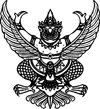 
ประกาศองค์การบริหารส่วนตำบลนางหลง 
ประกาศองค์การบริหารส่วนตำบลนางหลง เรื่อง ประกาศผู้ชนะการเสนอราคา ประกวดราคาจ้างก่อสร้างก่อสร้างถนนคอนกรีตเสริมเหล็ก รหัสทางหลวงท้องถิ่น นศ.ถ.๑๑๖-๐๘ สายตรอกขาม หมู่ที่ ๔ บ้านตรอกขาม ตำบลนางหลง ขนาดกว้าง ๔.๐๐ เมตร ยาว ๒๕๐ เมตร หนา ๐.๑๕ เมตร หรือมีพื้นที่ไม่น้อยกว่า ๑,๐๐๐ ตารางเมตร ไหล่ทางข้างละ ๐.๒๕ เมตร องค์การบริหารส่วนตำบลนางหลง อำเภอชะอวด จังหวัดนครศรีธรรมราช ด้วยวิธีประกวดราคาอิเล็กทรอนิกส์ (e-bidding) เรื่อง ประกาศผู้ชนะการเสนอราคา ประกวดราคาจ้างก่อสร้างก่อสร้างถนนคอนกรีตเสริมเหล็ก รหัสทางหลวงท้องถิ่น นศ.ถ.๑๑๖-๐๘ สายตรอกขาม หมู่ที่ ๔ บ้านตรอกขาม ตำบลนางหลง ขนาดกว้าง ๔.๐๐ เมตร ยาว ๒๕๐ เมตร หนา ๐.๑๕ เมตร หรือมีพื้นที่ไม่น้อยกว่า ๑,๐๐๐ ตารางเมตร ไหล่ทางข้างละ ๐.๒๕ เมตร องค์การบริหารส่วนตำบลนางหลง อำเภอชะอวด จังหวัดนครศรีธรรมราช ด้วยวิธีประกวดราคาอิเล็กทรอนิกส์ (e-bidding) ตามประกาศ องค์การบริหารส่วนตำบลนางหลง เรื่อง ประกวดราคาจ้างก่อสร้างก่อสร้างถนนคอนกรีตเสริมเหล็ก รหัสทางหลวงท้องถิ่น นศ.ถ.๑๑๖-๐๘ สายตรอกขาม หมู่ที่ ๔ บ้านตรอกขาม ตำบลนางหลง ขนาดกว้าง ๔.๐๐ เมตร ยาว ๒๕๐ เมตร หนา ๐.๑๕ เมตร หรือมีพื้นที่ไม่น้อยกว่า ๑,๐๐๐ ตารางเมตร ไหล่ทางข้างละ ๐.๒๕ เมตร องค์การบริหารส่วนตำบลนางหลง อำเภอชะอวด จังหวัดนครศรีธรรมราช ด้วยวิธีประกวดราคาอิเล็กทรอนิกส์ (e-bidding) และเอกสารประกวดราคาด้วยวิธีประกวดราคาอิเล็กทรอนิกส์ (e-Bidding) เลขที่ ๐๔/๒๕๖๖ ลงวันที่ ๒๓ สิงหาคม ๒๕๖๖ นั้น
                    ก่อสร้างถนนคอนกรีตเสริมเหล็ก รหัสทางหลวงท้องถิ่น นศ.ถ.๑๑๖-๐๘ สายตรอกขาม หมู่ที่ ๔ บ้านตรอกขาม ตำบลนางหลง จำนวน ๑ โครงการ ผู้เสนอราคาที่ชนะการเสนอราคา ได้แก่ ห้างหุ้นส่วนจำกัด ส.วาณิชย์ คอนกรีต ซึ่งเป็นผู้เสนอราคาต่ำสุด เสนอราคาเป็นเงินทั้งสิ้น ๔๐๙,๐๐๐.๐๐ บาท (สี่แสนเก้าพันบาทถ้วน) รวมภาษีมูลค่าเพิ่มและภาษีอื่น ค่าขนส่ง ค่าจดทะเบียน และค่าใช้จ่ายอื่น ๆ ทั้งปวง ซึ่งต่ำกว่าเงินงบประมาณ ๑๘๘,๐๐๐.๐๐ บาท คิดเป็นอัตราร้อยละ ๓๑.๔๙ตามประกาศ องค์การบริหารส่วนตำบลนางหลง เรื่อง ประกวดราคาจ้างก่อสร้างก่อสร้างถนนคอนกรีตเสริมเหล็ก รหัสทางหลวงท้องถิ่น นศ.ถ.๑๑๖-๐๘ สายตรอกขาม หมู่ที่ ๔ บ้านตรอกขาม ตำบลนางหลง ขนาดกว้าง ๔.๐๐ เมตร ยาว ๒๕๐ เมตร หนา ๐.๑๕ เมตร หรือมีพื้นที่ไม่น้อยกว่า ๑,๐๐๐ ตารางเมตร ไหล่ทางข้างละ ๐.๒๕ เมตร องค์การบริหารส่วนตำบลนางหลง อำเภอชะอวด จังหวัดนครศรีธรรมราช ด้วยวิธีประกวดราคาอิเล็กทรอนิกส์ (e-bidding) และเอกสารประกวดราคาด้วยวิธีประกวดราคาอิเล็กทรอนิกส์ (e-Bidding) เลขที่ ๐๔/๒๕๖๖ ลงวันที่ ๒๓ สิงหาคม ๒๕๖๖ นั้น
                    ก่อสร้างถนนคอนกรีตเสริมเหล็ก รหัสทางหลวงท้องถิ่น นศ.ถ.๑๑๖-๐๘ สายตรอกขาม หมู่ที่ ๔ บ้านตรอกขาม ตำบลนางหลง จำนวน ๑ โครงการ ผู้เสนอราคาที่ชนะการเสนอราคา ได้แก่ ห้างหุ้นส่วนจำกัด ส.วาณิชย์ คอนกรีต ซึ่งเป็นผู้เสนอราคาต่ำสุด เสนอราคาเป็นเงินทั้งสิ้น ๔๐๙,๐๐๐.๐๐ บาท (สี่แสนเก้าพันบาทถ้วน) รวมภาษีมูลค่าเพิ่มและภาษีอื่น ค่าขนส่ง ค่าจดทะเบียน และค่าใช้จ่ายอื่น ๆ ทั้งปวง ซึ่งต่ำกว่าเงินงบประมาณ ๑๘๘,๐๐๐.๐๐ บาท คิดเป็นอัตราร้อยละ ๓๑.๔๙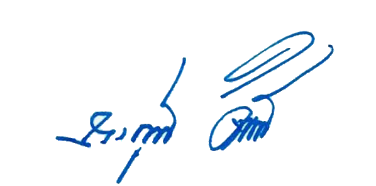 